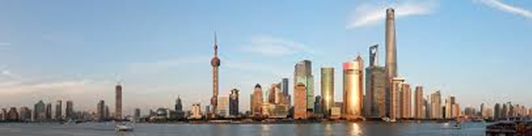 2018年全国糖生物学会议通知（第二轮）为促进我国糖生物学领域的合作交流，加快国内糖科学的发展，由中国生物化学与分子生物学会糖复合物专业委员会主办，复旦大学承办的2018年全国糖生物学会拟定于2018年9月在上海举行。本次会议将邀请国内糖化学及糖生物学研究领域知名的专家和学者，介绍糖化学生物学合成、糖生物学、糖药物、糖组学、糖链结构分析、糖生物工程与技术等糖相关领域的最新进展，并就相关学术问题展开多视角、跨学科的交流和探讨。本次会议不仅能拓宽与会者的科学眼界，给与会者提供一个前沿的交流平台，还将促进基础研究向临床的转化。我们热忱的欢迎各位专家、学者、研究生踊跃投稿、积极参会，共同交流最新研究成果。一、会议时间：2018年9月22-23日（21日报到；22 -23日会议）二、会议地点及住宿：上海市富豪东亚酒店(上海徐汇区零陵路800号；位于上海市八万人体育场内)。三、大会规模：500人。四、大会主办、承办单位大会主办：中国生物化学与分子生物学会糖复合物专业委员会大会承办：复旦大学协办单位：安特百科（北京）技术发展有限公司会议网址: https://c.antpedia.com/glycobiology五、大会组织大会主席：陆豪杰、顾建新会议组委会（按姓氏拼音排序）: 丁 侃、顾建新、陆豪杰、金 城、江建海叶新山、张嘉宁学术委员会委员（按姓氏拼音排序）：鲍锦库、陈晓明、丁 侃、杜昱光、杜宇国、段金友、高晓东、高春芳、金 城、江建海、孔 英、李学兵、李思远、梁鑫淼、陆豪杰、马百平、马郁芳、裴志超、祈庆生、单俊杰、沈爱国、陶生策、王 鹏、王顺春、魏 民、王仲孚、肖 敏、燕 秋、叶新山、俞 飚、于广利、易文、应万涛、尹恒、张 延、张嘉宁、张剑波、章晓联、周义发、周丛照、周大鹏		六、已确定的报告人  （按姓氏拼音排序）：鲍锦库、陈 兴、陈晓明、丁 侃、杜昱光、段金友、高晓冬、高春芳、关 峰、  金  城、江建海、孔  英、李学兵、李思远、梁鑫淼、马百平、马郁芳、裴志超、单俊杰、孙士生、陶生策、王顺春、魏  民、王仲孚、叶新山、于广利、易 文、应万涛、尹 恒、张  延、张嘉宁、章晓联、周义发、周丛照、周大鹏     剩余报告将从递交摘要中选取优秀者 七、学术大会征文及墙报要求1、大会摘要征文要求  （1）论文摘要中英文均可，论文摘要包括论文的题目、作者信息（包括作者姓名、单位及电子邮箱地址等）、论文的研究内容（糖生物学，糖化学、糖工程、糖链结构解析和糖化学相关研究）。  （2）投稿具体格式要求：请用Word文档。题目：宋体及Times New Roman字体，小四号，1.5倍行距，居中。作者：宋体及Times New Roman字体，五号，1.5倍行距，居中。单位和电子邮箱地址：宋体及Times New Roman字体，小五号，1.5倍行距，居中。摘要：宋体及Times New Roman字体，五号，1.5倍行距，限1页以内。 （3）投递稿件请通过会议网站“注册参会”后，根据系统指引完成稿件提交。为便于印刷及评审，摘要提交截止日期为2018年7月15日。  https://c.antpedia.com/glycobiology (2018年4月18日开通)（4）所有稿件均收录于论文集, 会务组从中选取部分做大会报告。 2. 墙报交流：大会将设墙报区，提供讨论交流的机会。同时大会学术委员会将对墙报进行评比，设立优秀墙报奖。墙报按照国际通行要求（1米*1.2米，竖型）设计，由参会代表自行制作。注册时交给会务人员。八 、会议费用： 大会现场收取注册费用，也可通过会议网站缴费；与会人员往返交通差旅费和食宿费自理。注：学生凭有效学生证注册。九、大会住宿上海富豪东亚酒店地处徐家汇商业中心，上海体育场内，地理位置优越，交通便捷，步行5分钟可到地铁站；距衡山路休闲区仅15分钟车程；25分钟可抵达市中心（南京路，淮海路）；至虹桥机场也只需20分钟。此外，酒店北临莘庄，闵行和松江工业园区，位置十分优越，出行便利。 　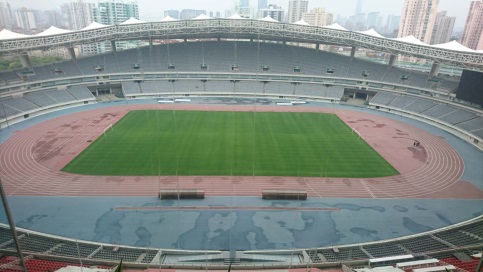 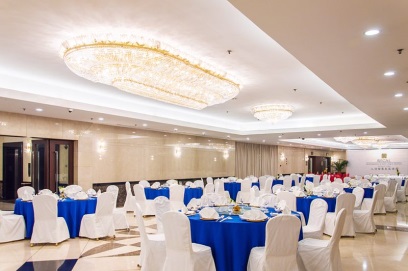 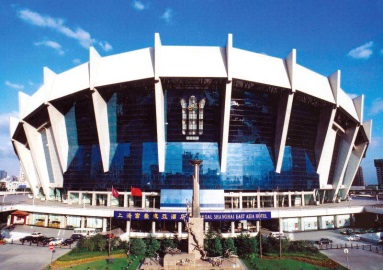 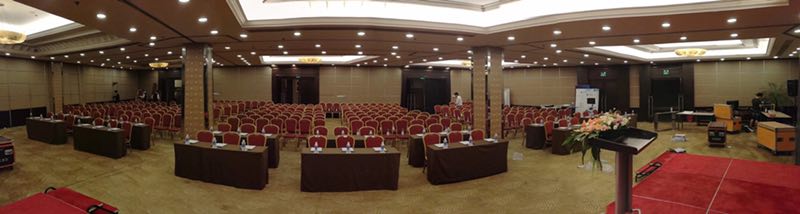 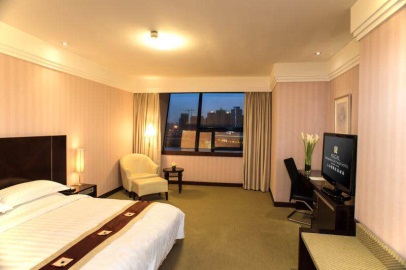 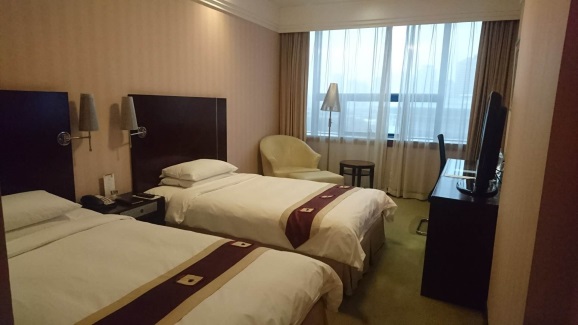 在线住宿链接：http://www.antbuyhot.com/shop/item-563922.html (2018年4月15日开通)十、会议交通介绍会议酒店地处徐家汇商业中心，上海体育场内，地理位置优越，交通便捷。 - 距离地铁上海体育馆站约500米； - 距离上海火车站11.8公里； - 距离上海南站5.1公里； - 距离上海虹桥机场、上海虹桥火车站12.3公里； - 距离上海浦东机场73.4公里。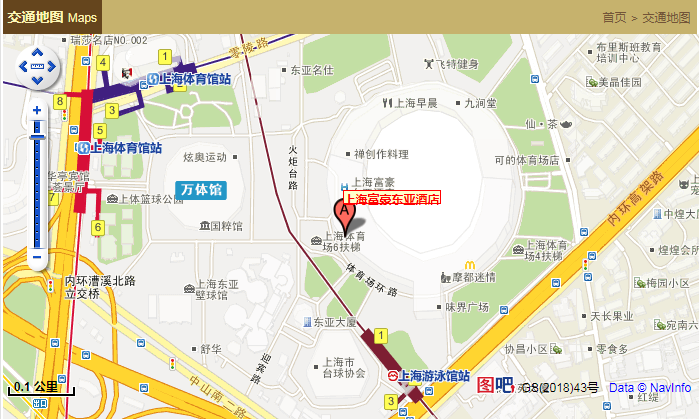 附近站点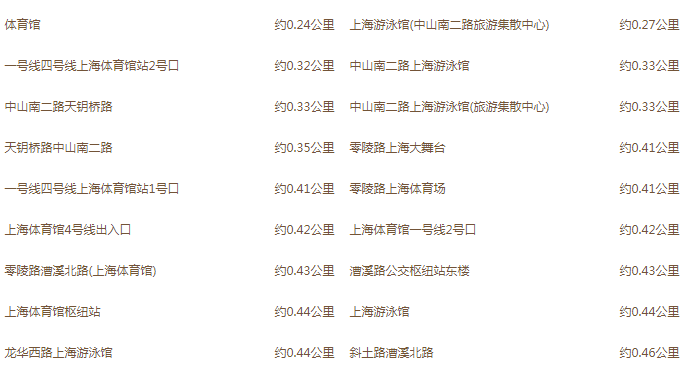 上海市轨道交通图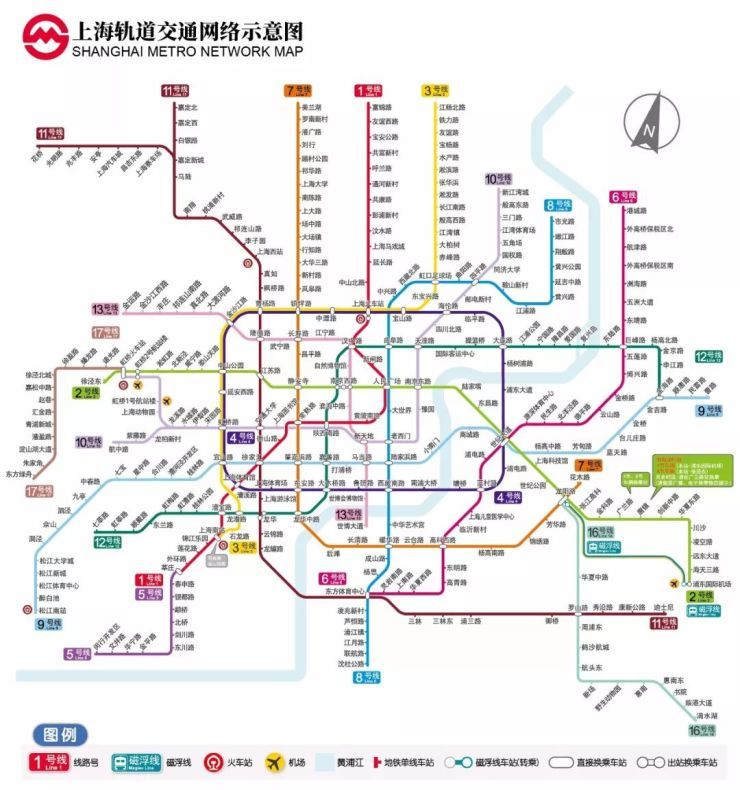 上海每个地铁站提供免费上海轨道交通图十、付款方式1、在线缴费在线缴费链接：http://www.antbuyhot.com/shop/item-563922.html (2018年4月15日开通)备注请填写好缴费人员姓名，填写完整开票信息2、银行转账进行银行汇款时，请备注会议费缴纳人员姓名；并将开票信息及缴费人员姓名邮件发送至huilan_liu@antpedia.net（开票信息见附件2）。十一、会议联系人会议联系人：梁紫微，复旦大学E-mail：liangziweiguozhong@163.com;  电话：17317821443 展台联系人: 江建海，复旦大学E-mail: jianhaijiang@fudan.edu.cn 电话: 13918069860注册费用联系人：刘会兰E-mail: huilan_liu@antpedia.net   电话：18942663827中国生物化学与分子生物学会糖复合物专业委员会2018年5月附件1：会议通知回执 2018年全国糖生物学会议回执附件2：开票信息回执 （请详细填写，发送至邮箱：huilan_liu@antpedia.net）会议注册提前缴费（2018年5月30日前;含5月30日）后期及现场缴费（2018年05月30日后）正式代表1200 RMB1500 RMB学生代表800 RMB1000 RMB展商代表1000 RMB1200 RMB银行转账开户行北京银行燕园支行银行转账账户安特百科(北京)技术发展有限公司银行转账账号0109 0327 8001 2010 2310 193姓名性别性别民族民族年龄年龄工作单位职称职称E-mail(重要、必填)E-mail(重要、必填)手机号码(重要、必填)手机号码(重要、必填)手机号码(重要、必填)论文题目论文发表形式口头报告（   ）口头报告（   ）口头报告（   ）口头报告（   ）口头报告（   ）口头报告（   ）口头报告（   ）墙报发表（   ）墙报发表（   ）墙报发表（   ）墙报发表（   ）房间预定(先预定先安排)房间预定(先预定先安排)房间预定(先预定先安排)单间（   ）单间（   ）标间（  ）标间（  ）是否需合住（   ）是否需合住（   ）是否需合住（   ）合住者姓名（   ）合住者姓名（   ）发票类型：普通发票□专用发票□  发票类型：普通发票□专用发票□  增值税专用发票开票信息（多数情况下不需要）增值税专用发票开票信息（多数情况下不需要）发票抬头纳税人识别号注册地址注册电话开户银行银行账号缴费人姓名请填写所有缴纳注册费者姓名，我们到注册系统里核对　是否需要单独开发票否□（开一张发票）是□（开缴费人数相等张数发票）发票收件人会议缺省是已缴费者，发票在签到时领取；当场缴纳会务费的，需在会议结束后，2周内寄出若有特殊需要提前报销，请在此处填写发票收件人信息（姓名、地址、电话）